МУНИЦИПАЛЬНОЕ КАЗЁННОЕ ОБЩЕОБРАЗОВАТЕЛЬНОЕ УЧРЕЖДЕНИЕ ТОГУЧИНСКОГО РАЙОНА "КИИКСКАЯ СРЕДНЯЯ ШКОЛА"ПСИХОЛОГИЧЕСКОЕ ЗАНЯТИЕ  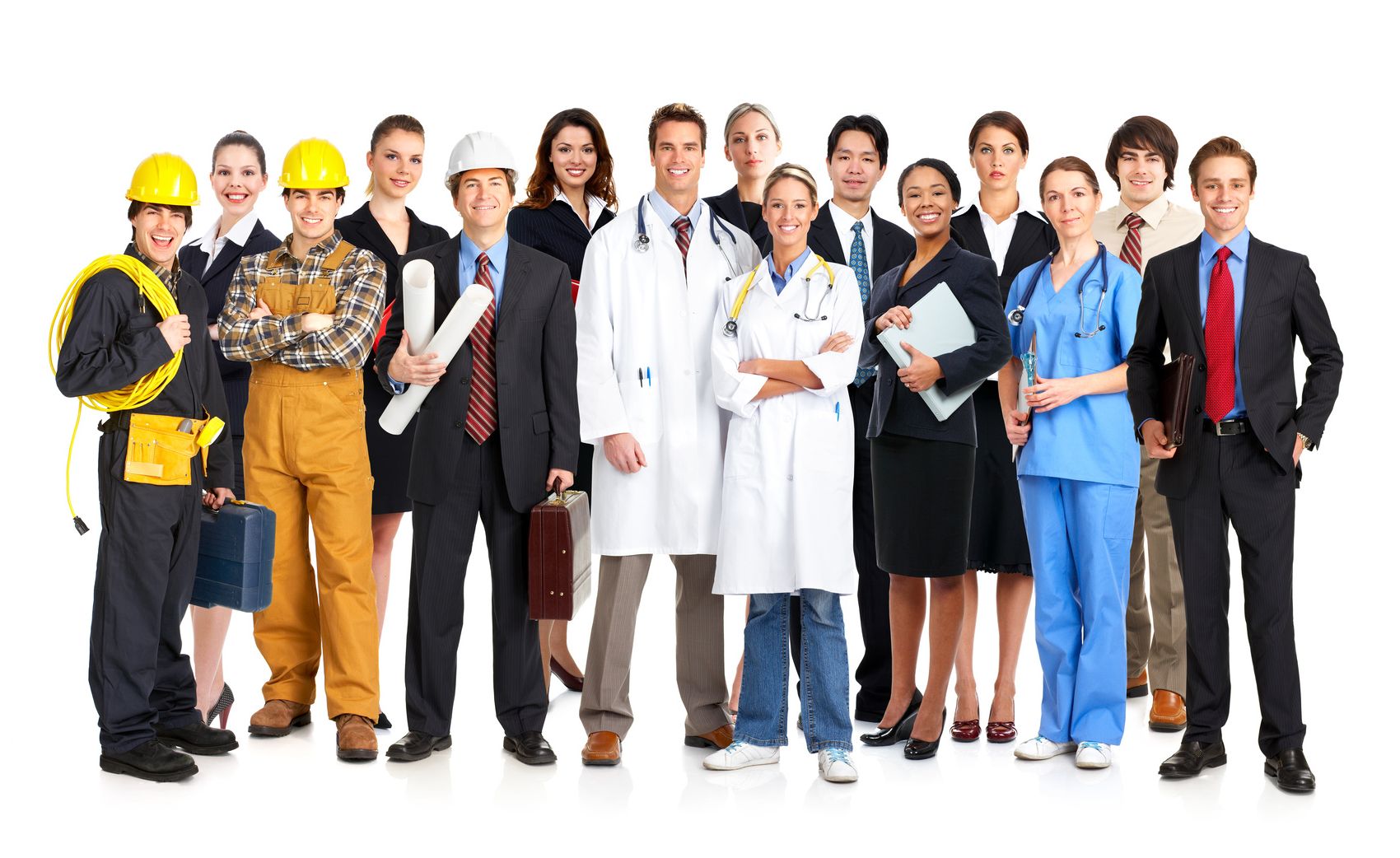 СОСТАВИТЕЛЬ:РАГУЛИНА Л.Д.2018ПРОФЕССИЯ И ЗДОРОВЬЕ05.02.2018Цели:Предоставление информации о влиянии профдеятельности на здоровье человека.Создание условий для рефлексии возможных ограничений учащихся в приобретении профессии.          Основное содержание:Требования профессий к здоровью человека. Условия труда. Медицинские противопоказания к освоению профессий. Психосоматические заболевания. Вредные привычки и профессия. Методика «Мое здоровье». Правила уверенного поведения. Пирамида потребностей Маслоу.        Форма организации занятий:Лекции, групповая дискуссия, работа по микрогруппам.       Задания для самостоятельной работы:Учащиеся в микрогруппах  заполнят таблицу «Медицинские противопоказания».      Целевая группа: 9-10 классы.Содержание занятия:Чтобы люди находили
счастье в своей работе,
необходимы три условия:
работа должна быть им по силам,
она не должна быть изнуряющей
и ей должен сопутствовать успех.(Дж. Рескин)Ведущий. Несмотря на все достижения цивилизации, врачи отмечают рост числа психосоматических заболеваний: расстройства сердечно-сосудистой системы, поражения желудочно-кишечного тракта, неврозы, психозы и пр. Очень часто эти заболевания профессионально обусловлены. Предприниматели, менеджеры, администраторы, руководители наиболее часто испытывают стрессовые ситуации, вызванные необходимостью принимать решения и брать ответственность на себя, обострением конкуренции и боязнью потерять свой статус. В последние годы резко возросло число менеджеров — людей, отвечающих за работу других людей, организаторов, управляющих. Профессия стала модной. И сразу появился новый диагноз — «синдром менеджера». Его симптомы — хроническая усталость, снижение иммунитета, плохое настроение, рассеянность, забывчивость — наблюдаются у ответственных людей, которые занимаются не своим делом. Их организм, таким образом, сигнализирует, что надо снизить нагрузки. Если человек не прислушивается к этим сигналам, его ждут серьезные проблемы со здоровьем.Особую группу риска составляют люди с завышенным уровнем притязаний — те, которые стремятся занять место, не соответствующее их возможностям.Практически все профессии предъявляют свои требования к здоровью человека. Условно все эти требования можно разделить на четыре группы:– двигательные: координация движений, сила и мышечная выносливость;– анализаторные: зрение, слух, обоняние, осязание, вкус;– нервно-психические: сила, подвижность, уравновешенность нервной системы;– интеллектуальные: свойства мышления, внимания и памяти.Одни профессии предъявляют повышенные требования к здоровью человека, потому что могут быть связаны со значительным напряжением зрения (оператор, часовщик, ювелир), длительным стоянием на ногах (продавец, зубной врач, парикмахер), высоким нервно-психическим напряжением (учитель, администратор). Другие профессии требуют специального отбора (профотбора), который включает определение годности кандидата по состоянию здоровья на основе социально-психологического и психофизиологического изучения личности кандидата. Профотбор абитуриентов проводят многие военные учебные заведения, учреждения МЧС, ФСБ и других федеральных служб.5.  По условиям труда врачи делят профессии на четыре группы:1) бытовые условия;2) умеренное или непостоянное неблагоприятное воздействие;3) одновременное воздействие нескольких неблагоприятных факторов;4) тяжелые и вредные условия труда.6. Выбирая профессию, надо задуматься, как она повлияет на здоровье: не вызовет ли обострение имеющихся хронических заболеваний или возникновение новых? Подробно о медицинских противопоказаниях к работе и производственному обучению подростков можно прочитать в справочниках, подготовленных Научно-исследовательским институтом гигиены детей и подростков Министерства здравоохранения РФ, в котором содержится более 1400 профессий, которые можно получить в профессиональных учебных заведениях.«Медицинские ограничения профессиональной пригодности»Проблемы со здоровьем могут осложнить профессиональную деятельность, но и нелюбимая работа может привести человека к нервному срыву, заболеваниям психосоматического характера, потере интереса к жизни, если, конечно, у человека нет других ценностей, кроме карьеры и материального благополучия.А вот любимая работа по силам сохраняет и укрепляет здоровье.Немецкие медики обратили внимание на странное явление: эпидемия гриппа, которая охватывает население в декабре, не затрагивает почтальонов. Почему? Да потому что им некогда болеть: накануне Рождества и Нового года почта едва справляется с потоком поздравительных писем и телеграмм.Поведение человека может быть направлено или на саморазрушение, или на самосохранение.Многие ученые отмечали связь между здоровьем человека и его эмоциями и характером. Зависть, гнев и раздражение уносят жизней больше, чем эпидемии. Остатки здоровья отнимают вредные привычки: алкоголизм, курение, лень и обжорство, свойственные людям слабым и безвольным. Привычки формируются в детстве, поэтому в старшем возрасте нужны значительные усилия, чтобы избавиться от тех, которые будут мешать всю жизнь, и сформировать те, которые помогут сохранить здоровье и достичь успеха. Оценить состояние своего здоровья вам поможет следующая методика.Методика «Мое здоровье»Прослушайте утверждения и подумайте, насколько они похожи на ваши собственные ощущения. В бланке рядом с номером вопроса поставьте плюс, если согласны с высказыванием, и минус, если не согласны.1. Утром мне трудно вставать вовремя, я не чувствую себя бодрым.2. Мне трудно сосредоточиться, когда я принимаюсь за работу.3. Когда меня что-то расстроило или когда я чего-то боюсь, то в животе возникает неприятное чувство.4. Утром я ограничиваюсь лишь чашкой чая или кофе.5. Я часто мерзну.6. Когда приходится долго стоять, мне хочется облокотиться на что-нибудь.7. При резком наклоне у меня кружится голова или темнеет в глазах.8. Мне становится не по себе, если я нахожусь на большой высоте или в закрытом помещении.9. У меня часто бывают головные боли.10. Когда мне надо сосредоточиться, то я могу покачивать ногой, грызть ногти, что-то рисовать и т.п.11. Обычно я пользуюсь лифтом, потому, что мне трудно подниматься по лестнице.12. При публичном выступлении у меня учащается сердцебиение, перехватывает горло, потеют руки.13. При неподвижном сидении на одном месте меня одолевает сон.14. Я знаю, что такое «покраснеть до корней волос».15. Некоторые события вызывали у меня тошноту или отсутствие аппетита.Чем больше «нет», тем меньше у вас поводов для беспокойства о своем здоровье. Больше половины положительных ответов — сигнал о неблагополучии. Обратите внимание на свой образ жизни, режим труда и отдыха.Если больше чем в десяти утверждениях говорится о знакомых вам ощущениях, уделите внимание своему самочувствию. Если вы намерены выбрать работу, связанную с хроническими нервно-эмоциональными и физическими нагрузками, проконсультируйтесь с врачом.Примечание. Данная методика (Опросник «Вегетативная лабильность») разработана чешскими психологами и апробирована в НИИ гигиены и профилактики заболеваний детей, подростков и молодежи Министерства здравоохранения РФ. Вегетативная лабильность — это способность организма адекватно реагировать на необычные воздействия внешней среды.10-11.                       Десять шагов уверенности в себе 1.  Признайтесь себе в своих сильных и слабых сторонах и соответственно сформулируйте, чего вы хотите от жизни. 2.  Никогда не говорите о себе плохо, за вас это сделают другие. 3.  Позволяйте себе расслабиться, прислушаться к своим мыслям, заняться тем, что вам по душе. 4.  Ваши друзья и близкие тоже испытывают неуверенность. Постарайтесь им помочь. 5.  Наметьте для себя две-три главные цели в жизни. 6.  Подумайте, какие промежуточные задачи надо решить, чтобы достичь главных целей. 7.  Решите, что необходимо предпринять для их достижения, и выполняйте свое решение. 8.  Радуйтесь каждому своему успеху на пути к этим целям, хвалите себя. 9.  Помните, что вы — воплощение надежд ваших родителей, вы — образ и подобие Бога, вы — творец своей жизни.10.  Если вы уверены в себе, то препятствие станет для вас вызовом, а вызов побуждает к действиям.  12. Настоящий профессионал бережно относится к своему инструменту, будь то компьютер, скальпель, фотоаппарат или станок. Наш организм — больше чем инструмент. И самое главное, он дается нам один раз на всю жизнь. Ваше здоровье — этот один из факторов успешной профессиональной карьеры.13. Познакомить  ребят с «Пирамидой потребностей  Маслоу».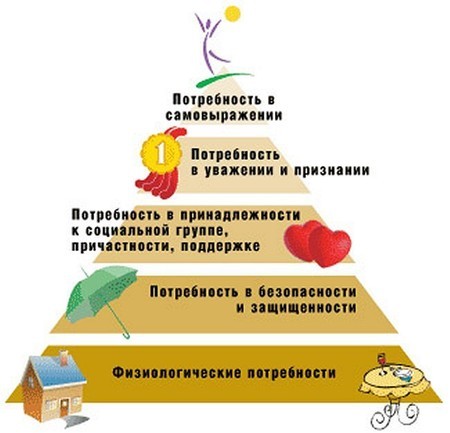 14. - Как вы понимаете следующие слова:Человек, которому некогда позаботиться о своем здоровье, подобен ремесленнику, которому некогда наточить свои инструменты.15. РефлексияИСПОЛЬЗУЕМЫЕ ИСТОЧНИКИ:Г.В. Резапкина. Программа предпрофильной подготовки для 9-х классов  «Психология и выбор профессии», -М.: Генезис, 2005г.https://www.moscow-faq.ru/articles/wayoflive/psihologia/3414https://www.all-psy.com/stati/detail/1060/1/ПРИЛОЖЕНИЯ№1 Бланк к методике «Мое здоровье»№2 Фотоотчет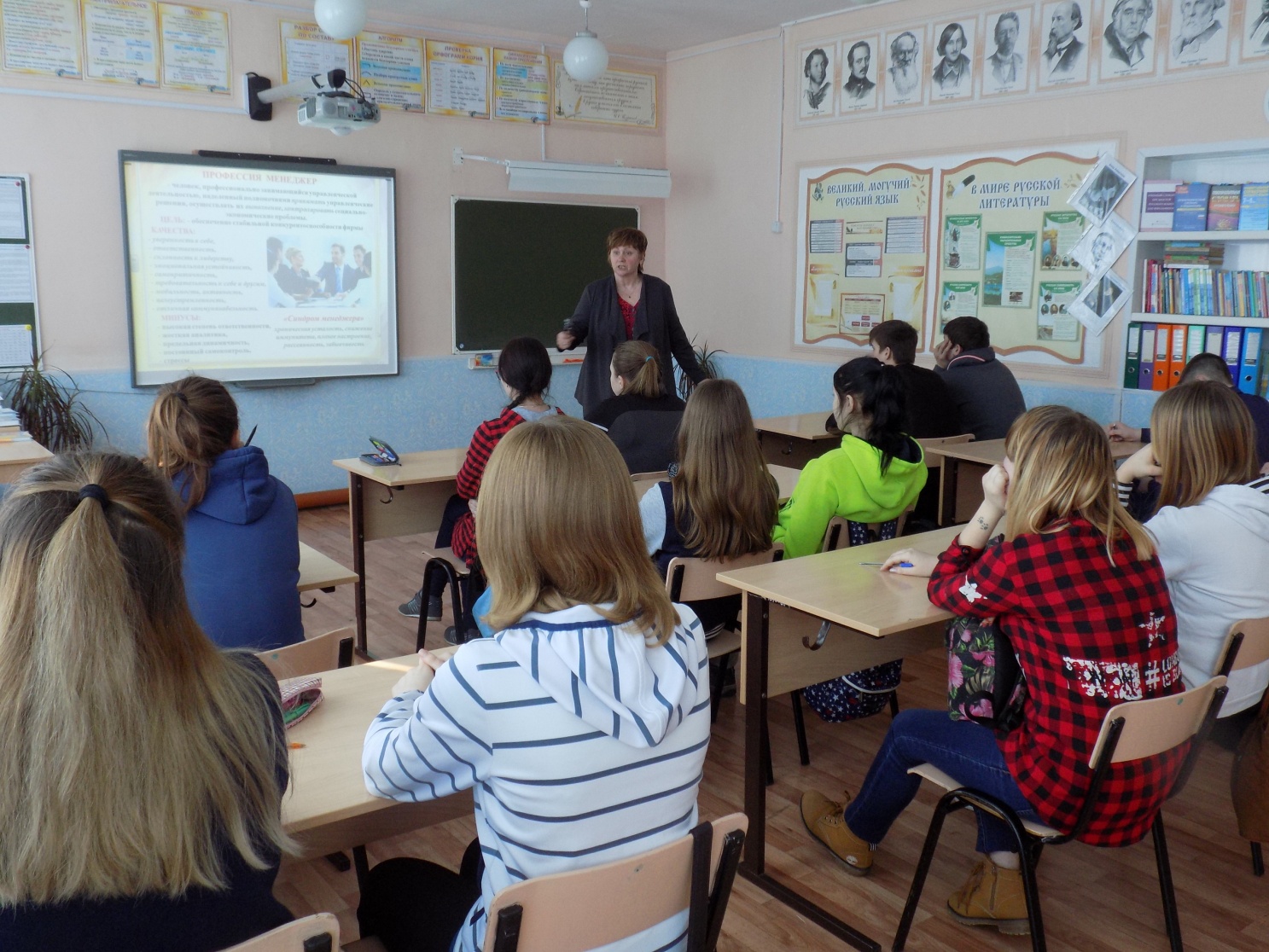 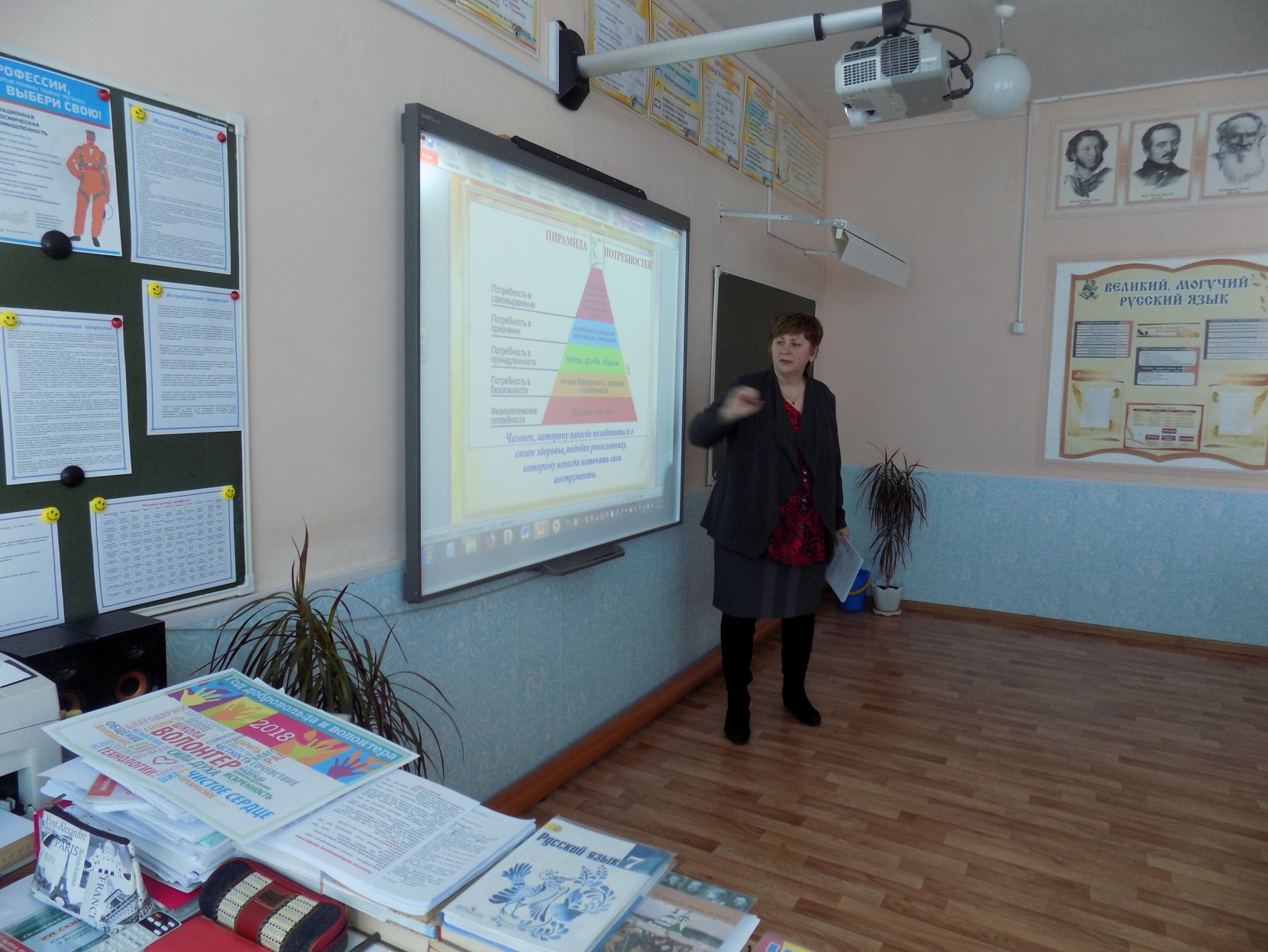 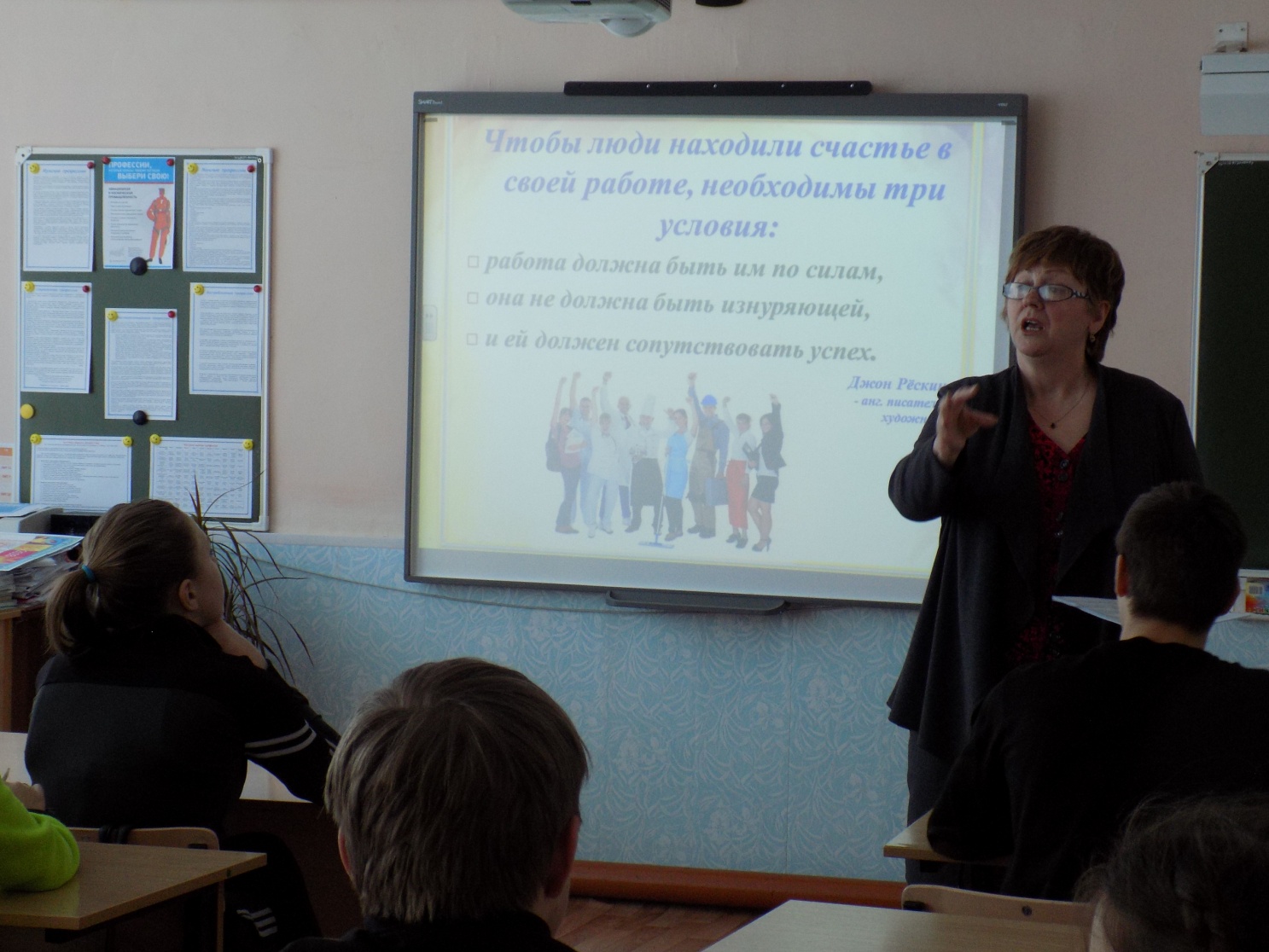 Если вы имеете эти заболевания,то вам противопоказаны следующие условия работы:Органов дыханияНеблагоприятный микроклимат, загазованность, запыленность, контакт с токсическими веществами, значительное физическое напряжение.Сердечно-сосудистой системыЗначительное физическое напряжение, неблагоприятный микроклимат, контакт с токсическими веществами, работа на высоте у движущихся механизмов.Органов зренияРабота с мелкими деталями, значительное физическое напряжение, запыленность.Нервной системыНервно-эмоциональное напряжение, шум и вибрация, неблагоприятный микроклимат, контакт с токсическими веществами.Опорно-двигательного аппаратаСтатичная рабочая поза, значительное физическое напряжение (подъем и перенос тяжестей), работа на высоте у движущихся механизмов.Органов пищеваренияКонтакт с токсическими веществами, значительное физическое и нервное напряжение, рабочая поза, связанная с напряжением мышц живота, с нарушением режима питания.Почек и мочевых путейНеблагоприятный микроклимат, контакт с токсическими веществами, вынужденная рабочая поза, работа, связанная с нарушением режима питания.Ф.И.О.Ф.И.О.КЛАСС№ ВОПРОСАДАНЕТ